Cu privire la autorizarea casării unor bunuri uzate, raportate la mijloace fixe ale Institutului de Genetică,Fiziologie şi Protecţie a Plantelor al AȘMÎn baza art. 86 din Codul cu privire la știință și inovare din 15.07.2004, în conformitate cu prevederile Hotărîrii Guvernului cu privire la Regulamentul privind casarea bunurilor uzate, raportate la mijloacele (fondurile) fixe nr. 500 din 12.05.1998 (Monitorul Oficial nr. 62-65 din 1998), cu modificările și completările ulterioare, Consiliul Suprem pentru Ştiinţă şi Dezvoltare Tehnologică al AŞM  H O T Ă R Ă Ş T E :Se autorizează casarea bunurilor uzate și moral învechite, raportate la mijloacele fixe, ale Institutului de Genetică, Fiziologie şi Protecţie a Plantelor al AȘM, conform Actului Comisiei de casare al AȘM (se anexează). Controlul asupra executării prezentei hotărîri îi revine dlui Mihai VIERU, vicepreședinte al AŞM.      Președinte,     academician							Gheorghe DUCA      Secretar științific general,      doctor habilitat					          		Aurelia HANGANU            CONSILIUL SUPREM PENTRUŞTIINŢĂ ŞI DEZVOLTARETEHNOLOGICĂ AL ACADEMIEIDE ŞTIINŢE A MOLDOVEI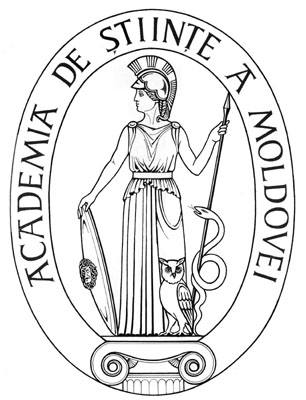 THE SUPREME COUNCILON SCIENCE AND TECHNOLOGICAL DEVELOPMENT OF THE ACADEMYOF SCIENCES OF MOLDOVA      HOTĂRÎRE      HOTĂRÎRE      HOTĂRÎRE“ 19 ” februarie 2016                       Nr. 40